IX Pomorski Rajd Pieszy Radców PrawnychKOPALINO - LUBIATOWO(1-4 czerwca 2023 r.)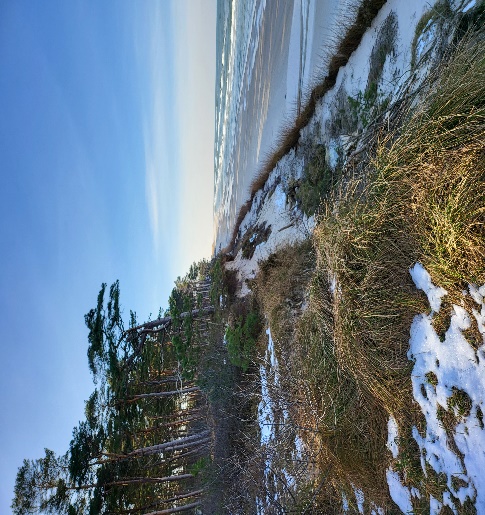 Koleżanki i Koledzy Radcy Prawni, Aplikanci Radcowscy!Informujemy, że IX Pomorski Rajd Pieszy Radców Prawnych, odbędzie się w dniach 1-4 czerwca 2023 r. w miejscowości Kopalino koło Lubiatowa. Bazą noclegową będzie obiekt agroturystyczny „A morze tu” położony się w Kopalinie na ul. Starowiejskiej 5 (https://www.amorzetu.pl).  Uczestnicy kwaterowani będą w pokojach 2-4 osobowych. Liczymy na Waszą obecność.Ramowy program Rajdu:1 czerwca  –Od godz. 16.00 kwaterowanie uczestników w pokojach obiektu.19.00 – uroczysta kolacja grillowa2 czerwca9.00 – śniadanie10.00 – 17.00 - wycieczka piesza przez Wydmę Lubiatowską, wzdłuż rzeki Bezimiennej do jej ujścia do Bałtyku; powrót plażą do Kopalina (ok. 18 km)17.00 Obiadokolacja3 czerwca9.00 – śniadanie10.00 -18.00 – wycieczka piesza do latarni Stilo przez Wydmę Stilo; powrót plażą do Kopalina (ok. 19 km)18.00 uroczysta kolacja grillowa4 czerwca9.00 – 10.00 śniadanie.Od 10.00 pożegnanie Uczestników.Koszt uczestnictwa:610 zł – Radcowie prawni i aplikanci radcowscy spoza OIRP Gdańsk, osoby spoza samorządu radcowskiego. (Informujemy, że radcowie prawni i aplikanci radcowscy mają możliwość uzyskania dofinansowania uczestnictwa w Rajdzie  wg zasad obowiązujących w danej Izbie.  Informacji w tej sprawie prosimy zasięgać w swojej OIRP)430 zł – Radcowie prawni i aplikanci radcowscy z OIRP Gdańsk wraz z członkami rodzin. W ramach w/w kwot zapewniamy zakwaterowanie w pokojach 2-4 osobowych i wyżywienie zgodnie z programem, wejście na latarnię i opłatę miejscowa.Chętnych prosimy o wypełnienie karty uczestnictwa, podpisanie zgody o przetwarzaniu danych osobowych i przesłanie skanów na adres e-mail oirp@oirp.gda.pl lub faksem na nr +48 58 302 97 28.Do zobaczenia na RajdzieRada OIRP w Gdańsku